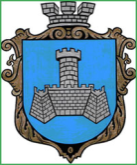 Українам. Хмільник  Вінницької областіР О З П О Р Я Д Ж Е Н Н Я МІСЬКОГО  ГОЛОВИ від 17 січня 2020 р.                                                   № 18 –рПро проведення   черговогозасідання виконкому міської ради    Відповідно до п.п.2.2.3 пункту 2.2 розділу 2 Положення про виконавчий комітет Хмільницької міської ради 7 скликання, затвердженого  рішенням 46 сесії міської ради 7 скликання від 22.12.2017р. №1270, розглянувши службові  записки начальника організаційного відділу міської ради Тендерис О.В. від 15.01.2020 року,начальника управління ЖКГ та КВ міської ради Сташок І.Г. від 16.01.2020 року, керуючись ст. 50,59 Закону України „Про місцеве самоврядування в Україні”:Провести  чергове засідання виконкому  міської  ради  22.01.2020 року о 10.00 год., на яке винести наступні питання:2.Загальному відділу міської ради  ( О.Д.Прокопович) довести це  розпорядження до членів виконкому міської ради та всіх зацікавлених суб’єктів.3.Контроль за виконанням цього розпорядження залишаю за собою. В. о. міського голови,секретар міської ради             П.В.КрепкийС.П.МаташО.Д.ПрокоповичН.А.Буликова1Про виконання фінансового плану КП «Хмільниккомунсервіс» за І квартал, півріччя та 9 місяців 2019року.      Про виконання фінансового плану КП «Хмільниккомунсервіс» за І квартал, півріччя та 9 місяців 2019року.      Про виконання фінансового плану КП «Хмільниккомунсервіс» за І квартал, півріччя та 9 місяців 2019року.      Про виконання фінансового плану КП «Хмільниккомунсервіс» за І квартал, півріччя та 9 місяців 2019року.      Доповідає: Полонський Сергій Борисович  Начальник КП «Хмільниккомунсервіс»                     Начальник КП «Хмільниккомунсервіс»                     Начальник КП «Хмільниккомунсервіс»                     2Про часткове звільнення гр. Гричанюк О.В. від оплати за харчування дитини в ДНЗ №1            Про часткове звільнення гр. Гричанюк О.В. від оплати за харчування дитини в ДНЗ №1            Про часткове звільнення гр. Гричанюк О.В. від оплати за харчування дитини в ДНЗ №1            Про часткове звільнення гр. Гричанюк О.В. від оплати за харчування дитини в ДНЗ №1            Доповідає: Коведа Галина Іванівна     Начальник управління освіти міської ради                                                  Начальник управління освіти міської ради                                                  Начальник управління освіти міської ради                                                  3Про часткове звільнення гр. Цюрпіти О.А., Криницького В.В. від оплати за харчування їх дітей в закладах дошкільної освіти Про часткове звільнення гр. Цюрпіти О.А., Криницького В.В. від оплати за харчування їх дітей в закладах дошкільної освіти Про часткове звільнення гр. Цюрпіти О.А., Криницького В.В. від оплати за харчування їх дітей в закладах дошкільної освіти Про часткове звільнення гр. Цюрпіти О.А., Криницького В.В. від оплати за харчування їх дітей в закладах дошкільної освіти Доповідає:  Коведа Галина Іванівна      Начальник управління освіти міської ради                                                                                                   Начальник управління освіти міської ради                                                                                                   Начальник управління освіти міської ради                                                                                                   4Про погодження розміру батьківської плати за навчання учнів основного контингенту та груп, що працюють на засадах самоокупності на 2020 рік КПНЗ Хмільницька школа мистецтв                Про погодження розміру батьківської плати за навчання учнів основного контингенту та груп, що працюють на засадах самоокупності на 2020 рік КПНЗ Хмільницька школа мистецтв                Про погодження розміру батьківської плати за навчання учнів основного контингенту та груп, що працюють на засадах самоокупності на 2020 рік КПНЗ Хмільницька школа мистецтв                Про погодження розміру батьківської плати за навчання учнів основного контингенту та груп, що працюють на засадах самоокупності на 2020 рік КПНЗ Хмільницька школа мистецтв                Доповідає:  Франчук Андрій Миколайович                                       В. о. директора КПНЗ Хмільницька школа мистецтв                                                                                                       В. о. директора КПНЗ Хмільницька школа мистецтв                                                                                                       В. о. директора КПНЗ Хмільницька школа мистецтв                                                                                                        5Про надання пільг з оплати за навчання зі всіх фахів учням основного контингенту КПНЗ Хмільницька школа мистецтв, що відносяться до категорії дітей, батьки яких брали участь та були демобілізовані з районів проведення антитерористичної операції та батьки, яких є учасниками антитерористичної операції в поточному році в розмірі 50% від повного розміру батьківської плати на 2020 рік                Про надання пільг з оплати за навчання зі всіх фахів учням основного контингенту КПНЗ Хмільницька школа мистецтв, що відносяться до категорії дітей, батьки яких брали участь та були демобілізовані з районів проведення антитерористичної операції та батьки, яких є учасниками антитерористичної операції в поточному році в розмірі 50% від повного розміру батьківської плати на 2020 рік                Про надання пільг з оплати за навчання зі всіх фахів учням основного контингенту КПНЗ Хмільницька школа мистецтв, що відносяться до категорії дітей, батьки яких брали участь та були демобілізовані з районів проведення антитерористичної операції та батьки, яких є учасниками антитерористичної операції в поточному році в розмірі 50% від повного розміру батьківської плати на 2020 рік                Про надання пільг з оплати за навчання зі всіх фахів учням основного контингенту КПНЗ Хмільницька школа мистецтв, що відносяться до категорії дітей, батьки яких брали участь та були демобілізовані з районів проведення антитерористичної операції та батьки, яких є учасниками антитерористичної операції в поточному році в розмірі 50% від повного розміру батьківської плати на 2020 рік                Доповідає: Франчук Андрій Миколайович                                    Доповідає: Франчук Андрій Миколайович                                    В. о. директора КПНЗ Хмільницька школа мистецтв                                                    В. о. директора КПНЗ Хмільницька школа мистецтв                                                    6Про зміну статусу квартир №1, №2 в житловому будинку по вул.Новоміській, 13 у м. Хмільнику Про зміну статусу квартир №1, №2 в житловому будинку по вул.Новоміській, 13 у м. Хмільнику Про зміну статусу квартир №1, №2 в житловому будинку по вул.Новоміській, 13 у м. Хмільнику Про зміну статусу квартир №1, №2 в житловому будинку по вул.Новоміській, 13 у м. Хмільнику Доповідає: Олійник Олександр Анатолійович                                          Доповідає: Олійник Олександр Анатолійович                                          Доповідає: Олійник Олександр Анатолійович                                          Начальник служби містобудівного кадастру управління містобудування та архітектури міської ради 7Про розгляд клопотань юридичних та фізичних осіб з питань видалення деревонасаджень у населених пунктах Хмільницької міської об’єднаної територіальної громади Про розгляд клопотань юридичних та фізичних осіб з питань видалення деревонасаджень у населених пунктах Хмільницької міської об’єднаної територіальної громади Про розгляд клопотань юридичних та фізичних осіб з питань видалення деревонасаджень у населених пунктах Хмільницької міської об’єднаної територіальної громади Про розгляд клопотань юридичних та фізичних осіб з питань видалення деревонасаджень у населених пунктах Хмільницької міської об’єднаної територіальної громади Доповідає: Сташок Ігор Георгійович                                                        Доповідає: Сташок Ігор Георгійович                                                        Начальник управління ЖКГ та КВ міської ради                 Начальник управління ЖКГ та КВ міської ради                 8Про погодження розміщення будівельних матеріалів на загальноміській території в місті ХмільникуПро погодження розміщення будівельних матеріалів на загальноміській території в місті ХмільникуПро погодження розміщення будівельних матеріалів на загальноміській території в місті ХмільникуПро погодження розміщення будівельних матеріалів на загальноміській території в місті ХмільникуДоповідає:   Сташок Ігор Георгійович                                                                                                                Доповідає:   Сташок Ігор Георгійович                                                                                                                Начальник управління ЖКГ та КВ міської ради                                 Начальник управління ЖКГ та КВ міської ради                                 9Про перелік питань що виносяться на розгляд 70 чергової  сесії міської ради 7 скликання   24 січня  2020 рокуПро перелік питань що виносяться на розгляд 70 чергової  сесії міської ради 7 скликання   24 січня  2020 рокуПро перелік питань що виносяться на розгляд 70 чергової  сесії міської ради 7 скликання   24 січня  2020 рокуПро перелік питань що виносяться на розгляд 70 чергової  сесії міської ради 7 скликання   24 січня  2020 рокуДоповідає:   Крепкий Павло ВасильовичДоповідає:   Крепкий Павло ВасильовичСекретар міської радиСекретар міської ради10РізнеРізнеРізнеРізне10.1Про встановлення розміру кошторисної заробітної плати, який враховується при визначенні вартості будівництва (нового будівництва, реконструкції, реставрації, капітального ремонту, технічного переоснащення)об’єктів, що споруджуються за рахунок коштів місцевого бюджету Хмільницької міської об’єднаної територіальної громади у 2020 році та коштів підприємств, установ , організацій, що належать до комунальної власності територіальної громади Хмільницької міської об’єднаної територіальної громади    Про встановлення розміру кошторисної заробітної плати, який враховується при визначенні вартості будівництва (нового будівництва, реконструкції, реставрації, капітального ремонту, технічного переоснащення)об’єктів, що споруджуються за рахунок коштів місцевого бюджету Хмільницької міської об’єднаної територіальної громади у 2020 році та коштів підприємств, установ , організацій, що належать до комунальної власності територіальної громади Хмільницької міської об’єднаної територіальної громади    Про встановлення розміру кошторисної заробітної плати, який враховується при визначенні вартості будівництва (нового будівництва, реконструкції, реставрації, капітального ремонту, технічного переоснащення)об’єктів, що споруджуються за рахунок коштів місцевого бюджету Хмільницької міської об’єднаної територіальної громади у 2020 році та коштів підприємств, установ , організацій, що належать до комунальної власності територіальної громади Хмільницької міської об’єднаної територіальної громади    Про встановлення розміру кошторисної заробітної плати, який враховується при визначенні вартості будівництва (нового будівництва, реконструкції, реставрації, капітального ремонту, технічного переоснащення)об’єктів, що споруджуються за рахунок коштів місцевого бюджету Хмільницької міської об’єднаної територіальної громади у 2020 році та коштів підприємств, установ , організацій, що належать до комунальної власності територіальної громади Хмільницької міської об’єднаної територіальної громади    Доповідає:  Сташок Ігор Георгійович                                                                                                                                                                             Доповідає:  Сташок Ігор Георгійович                                                                                                                                                                             Начальник управління ЖКГ та КВ міської ради                                                       Начальник управління ЖКГ та КВ міської ради                                                       10.2 Про переобрання персонального складу будинкового комітету будинку № 62 по вулиці 1 Травня Про переобрання персонального складу будинкового комітету будинку № 62 по вулиці 1 Травня Про переобрання персонального складу будинкового комітету будинку № 62 по вулиці 1 Травня Про переобрання персонального складу будинкового комітету будинку № 62 по вулиці 1 Травня Доповідає: Тендерис Оксана Володимирівна    Доповідає: Тендерис Оксана Володимирівна    Начальник організаційного відділу міської ради                       Начальник організаційного відділу міської ради                       